Урок по теме «Умножение натуральных чисел. Решение задач»Автор: Билобрицкая Анастасия МихайловнаОрганизация: МАОУ «СОШ №26» Населённый пункт: Саратовская область, г. БалаковоПредмет: математикаКласс: 5Тема раздела: Натуральные числа. Действия с натуральными числамиТема урока: Умножение натуральных чисел. Решение задачЦель – совершенствование навыков умножения натуральных чисел с формированием устойчивого поведения грамотного покупателя. Ожидаемые результаты – учащиеся смогут решать задачи на цену товаров и стоимость покупок и услуг и самостоятельно выбирать рациональный путь осуществления покупок.   Формы работы учащихся – индивидуальная, групповая, фронтальнаяИспользуемые технологии, методы и приемы – беседа, письменный опрос, устный опрос, практический метод, работа с текстом, работа с таблицей. Личностные результаты:- установка на активное участие в решении практических задач социальной направленности;Метапредметные результаты:- самостоятельно выбирать способ решения учебной задачи;- выбирать, анализировать, систематизировать и интерпретировать информацию различных видов и форм представления;- давать адекватную оценку ситуации и предлагать план ее изменения;- умение слушать собеседника и вести диалог; излагать свое мнение и аргументировать свою точку зрения.Предметные результаты:- формирование финансовых понятий «рациональная покупка», «акции и скидки», «спонтанные и планируемые покупки»;- формирование умения с опорой на знания, факты общественной жизни и личный социальный опыт оценивать собственные поступки и поведение других людей с точки зрения их соответствия экономической рациональности;- приобретение опыта использования полученных знаний в практической деятельности, в повседневной жизни для принятия рациональных финансовых решений в сфере совершения покупок;- освоение обучающимися социальной роли покупателя.Ход урокаI. Организационный моментПриветствие детей. Учитель проверяет их готовность к уроку, настраивает на активную работу. II. Актуализация знанийСегодня мы обобщим полученные знания по теме «Умножение натуральных чисел». Мы с вами отправимся за покупками в магазин и станем грамотными покупателями. Давайте вначале скажем, какие ассоциации у вас вызывает словосочетание «грамотный покупатель»?Далее учитель записывает все варианты, которые предлагают ученики (даже если предположения ошибочные). Итак, сформулируйте цель нашего урока. (Совершенствование навыков умножения натуральных чисел с формированием устойчивого поведения грамотного покупателя)Вспомним свойства умножения, которые нам могут пригодиться во время покупок.Математический диктантОдин ученик ответы у доски, остальные в тетради. Взаимопроверка.1. Найдите произведение чисел 35 и 10.2. Увеличьте число 16 в 4 раза.3. Чему равна сумма 12+12+12+12.4. Увеличьте число 47 в 100 раз.5. Чему равно произведение 352250.6. Чему равно произведение 7225.7. Упростите выражение 5х8.8. Раскройте скобки 4(b+7). III. Основная часть (работа по теме урока)Работа с комплексным заданием «Прогулка по магазину»Учитель предлагает учащимся выполнить ряд заданий и озвучивает текст введения.Задание 1. Планировала ли Ульяна поход в магазин и сделанные ею покупки?Отметьте ответ в каждой строке.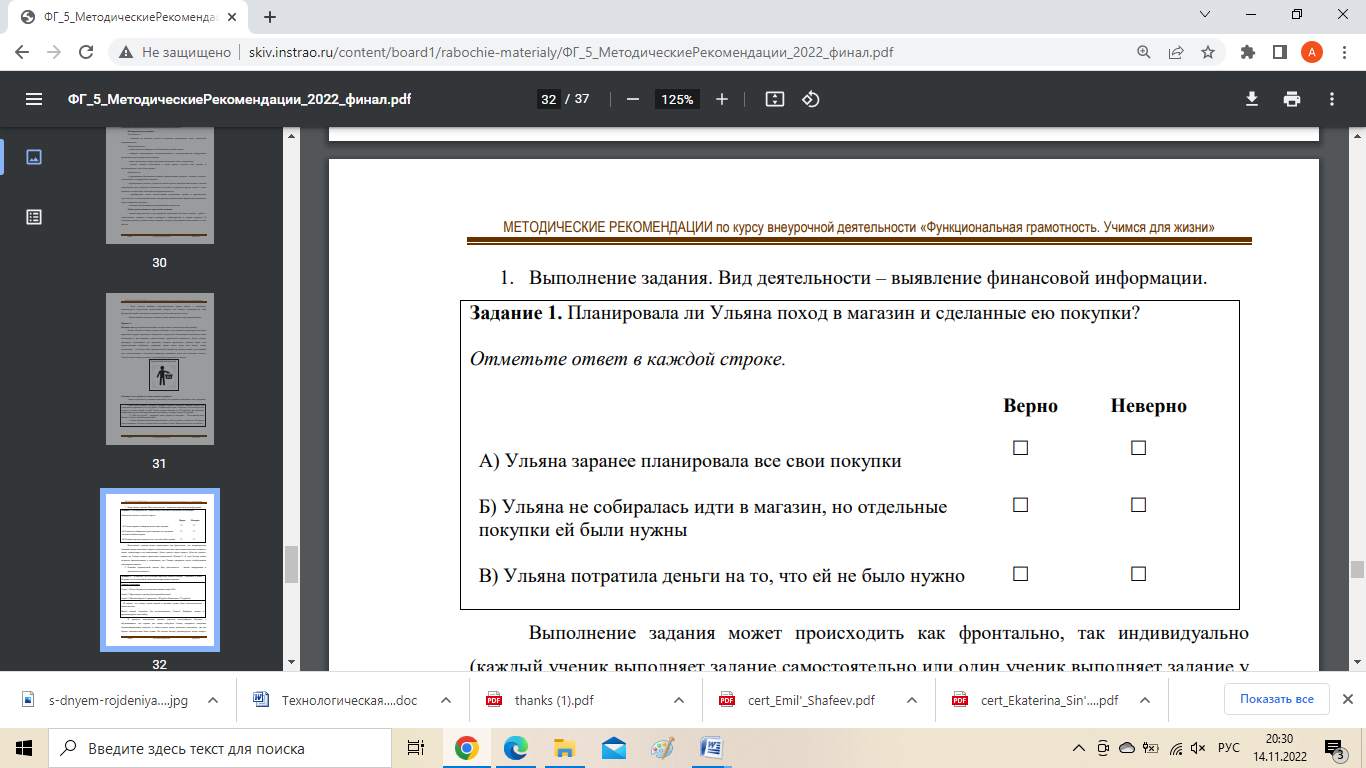 Выполнение задания происходит фронтально. Далее учитель задает вопрос:  Как вы думаете, можно ли Ульяну назвать грамотным покупателем? Почему?В ходе беседы важно подвести пятиклассников к пониманию, что Ульяна совершила много необдуманных спонтанных покупок.Задание 2. Мама сказала:– Твоя старшая сестра Катя учится и подрабатывает. Она зарабатывает 12 тысяч рублей в месяц за 24 рабочих дня. Посчитай, сколько времени Кате нужно работать, чтобы заработать потраченную тобой сумму.И Ульяна стала вспоминать, что они купили с Мариной: Марина купила два стаканчика мороженого по 45 рублей. Ульяна взяла один стаканчик, но посмотрела на подругу и взяла второй. А ещё Ульяна купила блокнот за 210 рублей, две красивые шариковые ручки по 60 рублей и цветную бумагу, которая стоила 176 рублей.Сколько денег потратила Ульяна в магазине?Сколько времени нужно работать Кате, чтобы заработать потраченную Ульяной сумму?Запишите решение и ответы.1. Потраченная сумма ___________________________________________________________________________________________________________________________________2. Кате нужно работать (запишите «целый день», «меньше одного дня» или «больше, чем один день») ____________________________________________Задание 3. Ульяна загрустила:– Мама, что же получается: всё и всегда нужно рассчитывать и никаких удовольствий себе позволить нельзя?Мама улыбнулась:– Удовольствия, конечно, себе позволять нужно. Например, для тебя удовольствие – мороженое. Я это знаю. Поэтому меня не все твои траты огорчили, а лишь те, которые можно было не совершать.Какие траты Ульяны огорчили маму?Отметьте ответ в каждой строке.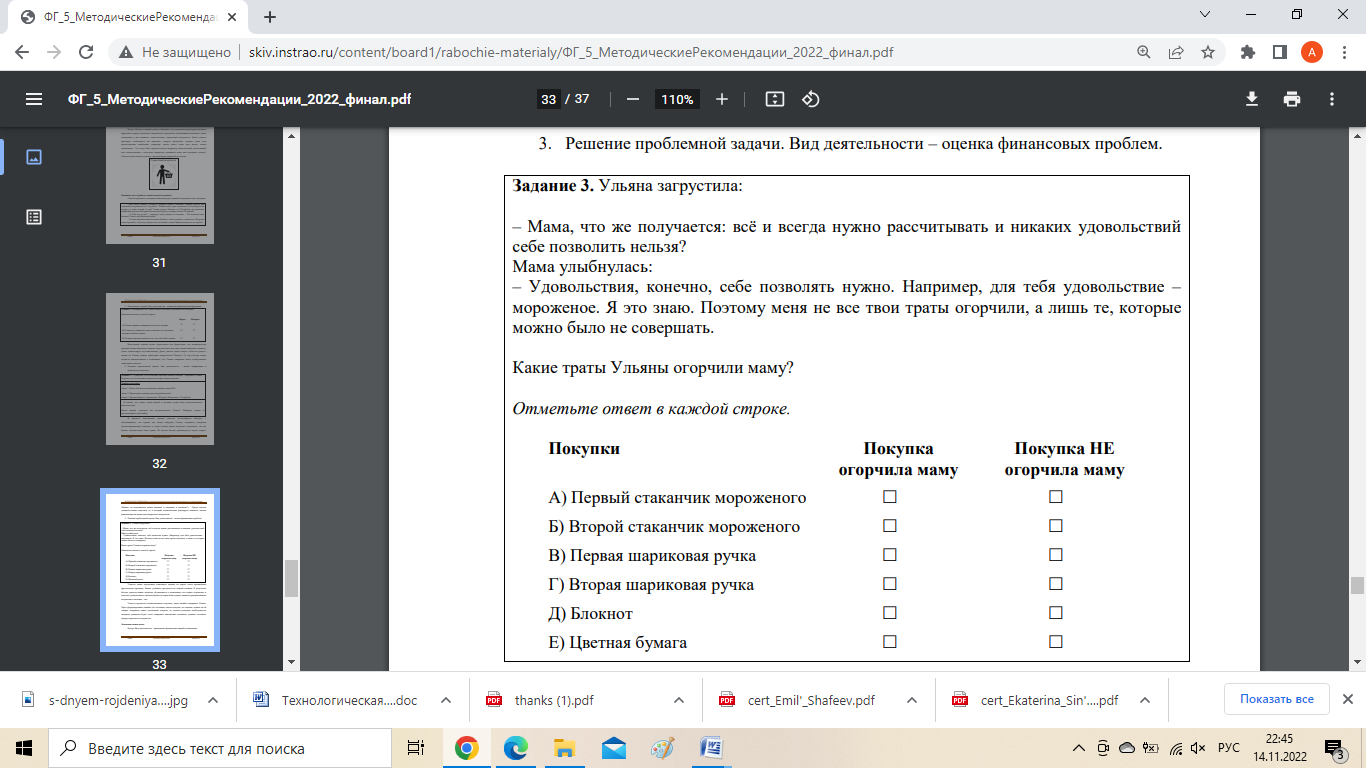 Задание 4. – Ульяна, ты ведь знаешь правила совершения покупок, но в этот раз несколько правил нарушила.Какие правила нужно помнить Ульяне, чтобы в следующий раз делать покупки более разумно?Выберите ВСЕ верные ответы.1) В магазин гулять не ходят.2) В магазин не надо ходить с друзьями.3) Нужно стараться не заходить в те отделы, в которых покупки делать не планировалось.4) В магазин лучше ходить с наличными деньгами, чем с банковской картой.5) Покупки необходимо планировать.Итоги комплексного заданияБеседа. Учитель предлагает обучающимся вернуться к образу грамотного покупателя и завершить его составление. Если обозначенные учениками ранее характеристики грамотного покупателя подтвердились, учитель обводит данные словосочетания; если эти характеристики не помогут грамотно совершать покупки, их нужно зачеркнуть. Затем рационально задать вопрос:  Что мы еще можем добавить к портрету грамотного покупателя?ФизкультминуткаЗадания для самостоятельной работыУченики выполняют задания по группам (1, 2, 3 ряд), затем ученик от каждой группы предоставляет решение учителю на листах.Беседа. Проверка решений. Задание 1.Представьте, что у вас 2000 рублей. В магазине канцтоваров вы хотите купить 2 книги по 478 рублей и 2 книги по 125 рублей. Хватит ли вам денег? Если да, то сколько денег останется?Задание 2. В таблице указана стоимость (в рублях) некоторых продуктов в трех магазинах, которые расположены рядом с домом Даши. Мама попросила Дашу зайти в магазин и купить продукты: 3 кг картофеля, 2 пачки сливочного масла, 1 кг мяса, 2 кг конфет. Если бы вам нужно было отправиться в магазин с таким же набором продуктов, то в какой бы вы пошли? Почему? На какую сумму была бы сделана покупка?IV. Подведение итого урока. РефлексияИтак, ребята, какая задача стояла перед нами в начале урока?Сможете ли вы на практике применить полученные знания?Какие затруднения вы испытывали при решении задач? На что следует обращать внимание, когда осуществляешь покупки в магазине?Оцените свою работу на уроке.Учитель выдаёт домашнее задание. Базовый учебник – Математика: 5 класс: учебник для учащихся общеобразовательных учреждений / А.Г. Мерзляк, В.Б. Полонский, М.С. Якир. М.: Вентана-Граф, 2020 г.Дополнительные ресурсы (ссылка)  1. Рутковская Е.Л., Штильман Н.В., Бочихина А.А., Козлова А.А., Королькова Е.С., Половникова А.В. Методические рекомендации по курсу внеурочной деятельности «ФУНКЦИОНАЛЬНАЯ ГРАМОТНОСТЬ. УЧИМСЯ ДЛЯ ЖИЗНИ». Финансовая грамотность. 5 класс. // ИСРО РАО. 2022. http://skiv.instrao.ru/ (рабочие материалы) 2. ОТКРЫТЫЙ БАНК ЗАДАНИЙ для формирования функциональной грамотности ФИНАНСОВАЯ ГРАМОТНОСТЬ 5 класс Часть 3. http://skiv.instrao.ruГуляя после школы, Ульяна и Марина зашли в магазин. Марина купила двастаканчика мороженого по 45 рублей. Ульяна взяла один стаканчик, но посмотрела на подругу и взяла второй. А ещё Ульяна купила блокнот за 210 рублей, две красивые шариковые ручки по 60 рублей и цветную бумагу, которая стоила 176 рублей.– У тебя нет ручек? – спросила мама, увидев её покупки. – Ты исписала весьблокнот? Зачем тебе цветная бумага?– У меня действительно кончился блокнот, а всё остальное у меня есть. Но ручки очень красивые, а бумагу я купила так, на всякий случай. Марина покупала, и я купила.ТоварыМагнитГулливерПятёрочкаМясо (1 кг)355375380Картофель (1 кг)322543Сливочное масло (1 упаковка)147136120Конфет (1 кг)244413580